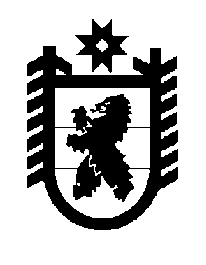 Российская Федерация Республика Карелия    ПРАВИТЕЛЬСТВО РЕСПУБЛИКИ КАРЕЛИЯПОСТАНОВЛЕНИЕ                                        от 13 января 2015 года № 1-П г. Петрозаводск Об изменении границ лесопарковой зоны и зеленой зоны на территории Прионежского лесничества Республики Карелия В соответствии с пунктом 1.1 статьи 82 Лесного кодекса Российской Федерации, пунктами 20, 23 Положения об определении функциональных зон в лесопарковых зонах, площади и границ лесопарковых зон, зеленых зон, утвержденного постановлением Правительства Российской Федерации 
от 14 декабря 2009 года № 1007, пунктом 6.1 статьи 5 Закона Республики Карелия от 5 мая 2008 года № 1188-ЗРК «О разграничении полномочий органов  государственной власти Республики Карелия в области лесных отношений» Правительство Республики Карелия п о с т а н о в л я е т:1. Утвердить проектную документацию по изменению границ лесопарковой зоны и зеленой зоны на территории Прионежского лесничества Республики Карелия.2. Исключить из границ лесопарковой зоны на территории Прионежского лесничества Республики Карелия лесные участки, расположенные в выделах 1, 2, 6 квартала 2, выделах 4, 11, 11.1, 12, 12.1, 24 квартала 1 Пригородного лесничества (по лесоустройству) Пригородного участкового лесничества Прионежского лесничества, общей площадью 
31,7 га.3. Исключить из границ зеленой зоны на территории Прионежского лесничества Республики Карелия лесные участки, расположенные в выделах 1-8 квартала 90 Петрозаводского лесничества (по лесоустройству) Петрозаводского участкового лесничества Прионежского лесничества, общей площадью 34 га.4. Включить в границы лесопарковой зоны на территории Прионежского лесничества Республики Карелия лесные участки, расположенные в выделах 1-8 квартала 90 Петрозаводского лесничества (по лесоустройству) Петрозаводского участкового лесничества Прионежского лесничества, общей площадью 34 га.5. Включить в границы зеленой зоны на территории Прионежского лесничества Республики Карелия лесные участки, расположенные в выделах 4-7, 7.1, 9, 13-17, 22-24, 27, 28 квартала 1 Машезерского лесничества (по лесоустройству) Машезерского участкового лесничества Прионежского лесничества, общей площадью 57,8 га.           Глава Республики  Карелия                       			      	        А.П. Худилайнен